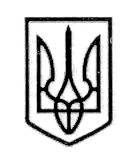 УКРАЇНАСТОРОЖИНЕЦЬКА МІСЬКА РАДАЧЕРНІВЕЦЬКОГО РАЙОНУЧЕРНІВЕЦЬКОЇ ОБЛАСТІVІ позачергова сесія  VІІІ скликанняР І Ш Е Н Н Я № 20 -6/202116 лютого 2021 року                                                                             м.Сторожинець   Про звернення депутатів Сторожинецької міської ради VІІІ скликання до Міністерства освіти і науки України, Міністерства фінансів України, народних депутатів України Максима Заремського та Георгія Мазурашу, Чернівецької обласної державної адміністрації та Чернівецької обласної ради про врегулювання на законодавчому рівні питаннярозподілу освітньої субвенції Відповідно до статті 43 Закону України «Про місцеве самоврядування         в Україні» та Закону України «Про статус депутатів місцевих рад», міська рада вирішила:1. Схвалити текст звернення депутатів Сторожинецької міської ради          VІІІ скликання  до Міністерства освіти і науки України, Міністерства фінансів України, народних депутатів України Максима Заремського і Георгія Мазурашу, Чернівецької обласної державної адміністрації та Чернівецької обласної ради про врегулювання на законодавчому рівні питання розподілу освітньої субвенції (додається).2. Доручити відділу документообігу та контролю міської ради           (Миколі БАЛАНЮКУ) надіслати звернення до адресатів та опублікувати їх на офіційному сайті міської ради.3. Контроль за виконанням рішення покласти на секретаря міської ради Дмитра БОЙЧУКА та постійну комісію з питань регламенту, депутатської діяльності, законності, правопорядку, взаємодії з правоохоронними органами, протидії корупції, охорони прав, свобод і законних інтересів громадян, інформованості населення (Р.СУМАРЮК).Секретар міської ради                           Дмитро БОЙЧУКМіністерству освіти і науки УкраїниМіністерству фінансів України      Народному депутату України            Максиму ЗАРЕМСЬКОМУ                      					      Народному депутату України 						   Георгію МАЗУРАШУ             					            Чернівецькій обласній                                                                 державній адміністрації                                                                                       Чернівецькій обласній радіЗВЕРНЕННЯпро врегулювання на законодавчому рівні питаннярозподілу освітньої субвенції            Сторожинецька міська територіальна громада стурбована гострою соціальною напругою, що спричинена недофінансуванням галузі освіти громади на 2021 рік. У зв’язку із доведеними цифрами освітньої субвенції на 2021 рік з дефіцитом у сумі 19 млн 13,4 тис. грн виникне незабезпеченість у виплаті заробітної плати з нарахуваннями педагогічним працівникам за рахунок освітньої субвенції, обсяг  якої  становить 87% від розрахункової потреби. Таку незабезпеченість не може покрити місцевий бюджет. Тому Сторожинецька міська рада проаналізувала можливість оптимізації освітніх закладів Сторожинецької  міської територіальної громади. Вивчення та обговорення проблеми спричиняє масове невдоволення педагогічних працівників, виплати яких можуть бути зменшені, та батьків учнів із сільської місцевості, які  хвилюються про безпеку дітей при перевезенні до сусідніх шкіл дорогами зі складним рельєфом.        Звертаємо вашу увагу, що у  формулі розрахунку освітньої субвенції на 2021 рік  застосовано параметри для середніх міських ОТГ, мінімальне населення яких становить від 40000 до 70000. Тому Сторожинецькій МТГ надано освітню  субвенцію в розмірі 128 млн 286,3 тис. грн (замість 147 млн 299,7 тис. грн. згідно потреби) та визначено наповнюваність класів 21 учень.   В проекті формули розрахунку освітньої субвенції на 2021 рік застосовано параметри для середніх міських територіальних громад, мінімальне населення яких становить від 40000 до 70000, та надано освітню субвенцію в розмірі 128 286,3 тис. грн й визначено наповнюваність класів 21 учень, так як згідно розпорядження КМУ від 12.06.2020 р. № 729 – р «Про визначення адміністративних центрів та затвердження територій територіальних громад  Чернівецької області»  до складу  Сторожинецької територіальної громади приєднано село Ропча. Приєднання даного населеного пункту призвело до збільшення чисельності  населення   громади і становить 42196 осіб згідно  статистичних даних.Бюджет Сторожинецької міської територіальної громади прирівняно до бюджетів міст обласного значення, що не є обласними центрами, в яких відсоток сільського населення становить більш як 25, що призвело в  розрахунку до зменшення кількості класів та ставок педагогічного персоналу.          Враховуючи дефіцит освітньої субвенції, Сторожинецька міська рада планує з 01.09.2021 року реорганізувати низку закладів загальної середньої освіти  шляхом пониження ступеню. Вирішується питання  підвозу учнів до сусідніх навчальних закладів. Однак воно ускладнене горбистою місцевістю, де проходять зсувні процеси грунтів. До того ж ці заходи не покриють дефіцит бюджету, адже з інших малокомплектних шкіл немає змоги підвозити дітей через недостатню проектну потужність сусідніх навчальних закладів. З урахуванням важливих чинників вивчено, що в процесі оптимізації найбільше постраждають великі школи, де доведеться скасувати поділ класів на групи, закрити групи продовженого дня і вивільнити біля 60 окладів педпрацівників.         Просимо врахувати суспільне значення проблеми недофінансування освітньої галузі громади і вжити дієвих заходів для перерахунку освітньої субвенції і її збільшення для Сторожинецької міської територіальної громади.Затверджено на засіданні VІ позачергової сесії  Сторожинецької міської  ради VІІІ скликання                                                  	            16 лютого 2021 року